AMAÇ:Ex olan hastalarda uygulanacak işlemleri belirlemek ve işleyişi kolaylaştırmak için standartları belirlemek.SORUMLULAR:Hasta sorumlu hekimi Servis çalışanları Morg personeliHasta/yakınlarıTALİMATLAR:Hastanın ölüm kararı tedavisini gerçekleştiren hekim tarafından verilir.Çıkış evrakları (epikriz, hasta çıkış formu) doktoru tarafından doldurulur.Hekimin kararından sonra hemşire “Yataklı Servisler TA.FR.13 Hemşire Gözlem Değerlendirme Formu” na hastanın ölüm tarihini, saatini, yapılan müdahaleleri de belirterek kayıt alır.Hekim “Ölüm Bildirim Sistemi (https://obs.gov.tr)” üzerinden hasta bilgilerini girerek ölüm bildirimini yapar ve 6 adet çıktı alır. Alınan çıktılara “ASLI GİBİDİR‟ kaşesi vurulur ve doktor tarafından imzalanır. Çıktılardan 3 tanesi hasta yakınlarına teslim edilir, diğer nüshalar ise hasta dosyasında kalır.Ex hasta ex olduğu birimde kefenlenir, hasta adı soyadı, ölüm tarihi ve saati etiket üzerine yazılır ve mümkün olduğunca çabuk morga indirilir. 30 dakikayı aşmamasına dikkat edilir.Ex morga indirilirken mahremiyete dikkat edilir.Ex morga indirildikten sonra morg görevli personeli tarafından “YS.PR.01 Yaşam Sonu Hizmetler İşleyiş Prosedürü”’ na göre hareket edilir.Morg görevlisi, exi morg buzdolabına koyarak muhafaza eder.Morgdan exin sevkiyatı, EX sahipleri tarafından yapılır.Sahipsiz exlerin morgdan sevkiyatı, belediye görevlileri tarafından yapılır.Bilgisayardan ve hasta protokol defterinden çıkışı yapılır.Ex olan hastanın dosyası birim hemşiresi tarafından mesai saati içinde hasta yatış-çıkış birimine, mesai saati dışında ise Acil sekreterine teslim edilir.Hasta yakınlarına verilecek evraklar:Erişkin hasta Ex olduğunda: Ölüm Belgesi (Ölüm Bildirim Sisteminden alınan çıktı) ve Kimlik BelgesiÇocuk hasta Ex olduğunda: Ölüm Belgesi (Ölüm Bildirim Sisteminden alınan çıktı), Epikriz, Çocuk Ölümleri Bilgi Formu (Dış Kaynaklı Doküman)Bebek hasta Ex olduğunda: Ölüm Belgesi (Ölüm Bildirim Sisteminden alınan çıktı), Epikriz,  Perinatal Ölümleri Bilgi Formu (Dış Kaynaklı Doküman) doldurulup hastane istatistik birimine gönderilir.Adli vakalarda ve şüpheli ex duhul geldiğinde yapılacak işlemler:Hekim Ölüm Bildirim Sistemi (https://obs.gov.tr) üzerinden hasta bilgilerini girerek ölüm bildirimini yapar ve 6 adet çıktı alır. Alınan çıktılara „ASLI GİBİDİR‟ kaşesi vurulur ve doktor tarafından imzalanır. Güvenlik görevlisi veya Tıbbi sekreter bölge karakoluna haber verir.(1.maddede ki bütün işlemler yapılır.).Savcının gelmesi beklenir ve ex’e kesinlikle dokunulmaz.Otopsi raporu savcının belirlediği kuruluşa gönderilir.               20 haftasını doldurmuş abortuslarda da aynı işlem yapılır.İLGİLİ DÖKÜMANLARTA.FR.13 Hemşire Gözlem Değerlendirme FormuYS.PR.01 YAŞAM SONU HİZMETLER İŞLEYİŞ PROSEDÜRÜ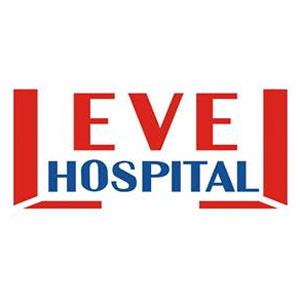 HASTA EX İŞLEMLERİ TALİMATIDOKÜMAN KODUYS.TL.01HASTA EX İŞLEMLERİ TALİMATIYAYIN TARİHİ02.01.2016HASTA EX İŞLEMLERİ TALİMATIREVİZYON TARİHİ00HASTA EX İŞLEMLERİ TALİMATIREVİZYON NO00HASTA EX İŞLEMLERİ TALİMATISAYFA1/2HASTA EX İŞLEMLERİ TALİMATIDOKÜMAN KODUYS.TL.01HASTA EX İŞLEMLERİ TALİMATIYAYIN TARİHİ02.01.2016HASTA EX İŞLEMLERİ TALİMATIREVİZYON TARİHİ00HASTA EX İŞLEMLERİ TALİMATIREVİZYON NO00HASTA EX İŞLEMLERİ TALİMATISAYFA2/2	HAZIRLAYANKONTROL EDENONAYLAYANPERFORMANS VE KALİTE BİRİMİKALİTE YÖNETİM DİREKTÖRÜBAŞHEKİM